Gestorías del mes de octubre de 2019DIP. MARÍA EUGENIA CAZARES.Se dio seguimiento a las diversas asociaciones entre ellas al Instituto De Desarrollo Integral,  para gestionar   adquisiciones de  equipo par la atencion de niños con  discapacidad apoyando con diferentes aparatos para el seguimiento a las solicitudes  que la organización contribuye con las terapias entre otras  cosasSe sigue dando apoyo directo a los ciudadanos para traslados y apoyos para  medicinas  de los ciudadanos de Distrito 11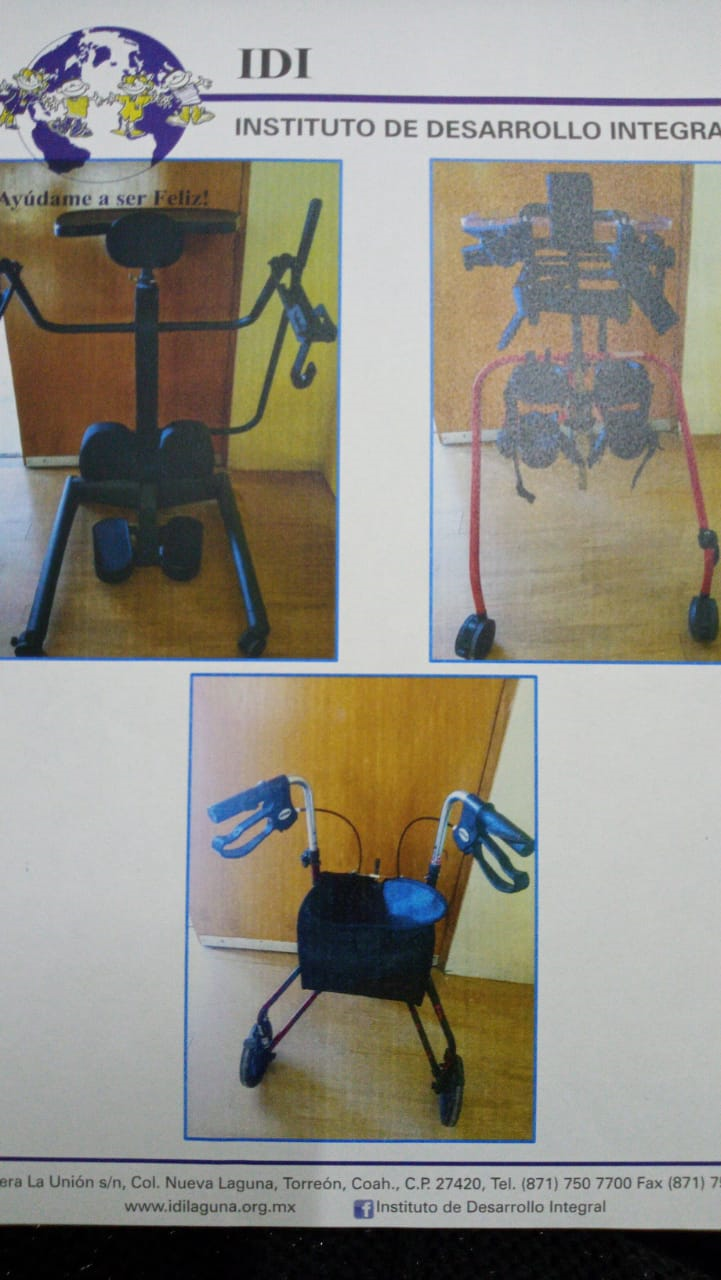 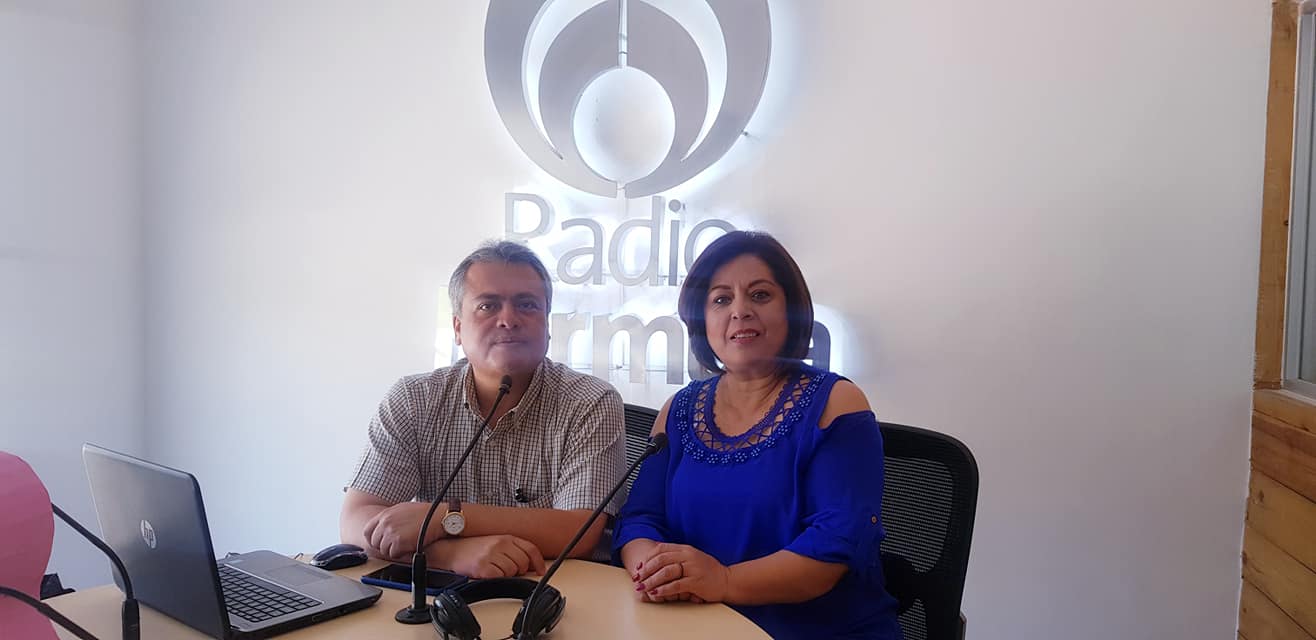 Se atendieron diversos medios de comunicación en el tema del presupuestos 2020, asi como diversas solicitudes de ciudadanos en las colonias arboledas y San Felipe.